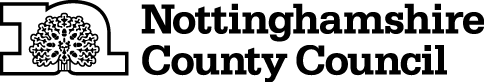 TEMPORARY CLOSURE OF FOOTPATHTHE NOTTINGHAMSHIRE COUNTY COUNCIL (BARTON IN FABIS FOOTPATH NO.4) (TEMPORARY PROHIBITION) ORDER 2023NOTICE IS HEREBY GIVEN  that the Nottinghamshire County Council intends not less than seven days from the date of this Notice to make an Order, under Section 14 of the Road Traffic Regulation Act 1984, the effect of which will be:-No person shall: - Proceed on foot,	in the following length of footpath at Barton in Fabis in the Borough of Rushcliffe:-	Barton in Fabis Footpath No.4 its entire length from the outskirts of Clifton to its junction with Nottingham Road on the outskirts of Gotham. AND NOTICE IS HEREBY FURTHER GIVEN that during the period of restriction there is no alternative route available on public rights of way.The prohibition shall apply to enable works to be carried out and in respect of the likelihood of danger to the public and damage to the footpath. It may also apply on subsequent days when it shall be necessary.  If the works are not completed within 6 months, the Order may be extended.The prohibition is required to enable construction of planned development and surfacing of newly constructed roads, and in respect of the likelihood of danger to the public and damage to the footpath.THIS CLOSURE WILL ONLY TAKE EFFECT WHEN SIGNS INDICATING CLOSURE ARE DISPLAYEDTHIS NOTICE IS DATED THIS 2ND DAY OF august 2023.Corporate Director of PlaceNottinghamshire County CouncilCounty HallNG2 7QPFor more information contact the Rights of Way office on (0115) 977 5680IT IS INTENDED that the prohibition will apply as follows:-From 14th August 2023 to 13th February 2024 inclusive.